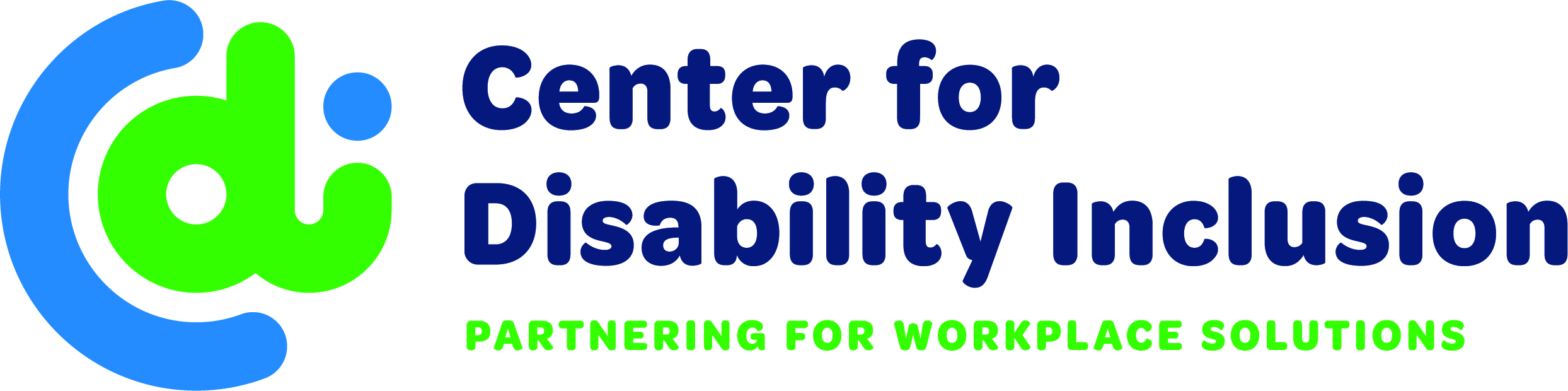 Programs 
& ServicesTier 3 Serve 100+ Candidates per YearTier 2Serve 50-100 Candidates per YearTier 1 Serve < 50 Candidates per YearJobsOnline Job BoardUnlimited postings for your agency’s hiring needs.Plus, unlimited 
candidate accessUnlimited candidate accessUnlimitedcandidate accessConnect with BusinessesDisability Inclusion Network2 Attendees at Monthly Meetings1 Attendee At Monthly Meetings1 Attendee at Monthly MeetingsConnect with BusinessesExhibit SpaceAt Designated EventsAddl. Fee RequiredAddl. Fee RequiredEducation & TrainingAnnual Inclusion Summit2 Registrations and Listed as Supporting Sponsor1 RegistrationAddl. Fee RequiredEducation & TrainingAnnual Awards Event2 Registrations and Listed as Supporting Sponsor1 RegistrationAddl. Fee RequiredEducation & TrainingEducational Programs2 Registrations per Program anddiscounted rates to Disability:IN Chicagoland, WI, MN, DC Metro events1 Registration per Programand discounted rates to Disability:IN Chicagoland, 
WI, MN, DC Metro events1 Registration per Programand discounted rates to Disability:IN Chicagoland, 
WI, MN, DC Metro eventsEducation & TrainingQuarterly meetingsQuarterly connections 
with peers and check in with CDIQuarterly connections 
with peers and check in 
with CDI
Semi-Annual connections 
with peers and check in 
with CDIEducation & TrainingConsulting/Staff Training4 Hours per Year
2 Hours per Year
1 Hour per YearBrand RecognitionCompany Logo on WebsiteProminent Placement on Partner PagePlacement on Partner PagePlacement on Partner PageBrand RecognitionPrinted and Electronic Materials1Prominent Placement of Logo on all MaterialsPlacement of Logo on all MaterialsPlacement of Logo on all Materials ANNUAL INVESTMENT 
(Optional to pay quarterly) ANNUAL INVESTMENT 
(Optional to pay quarterly)     
$4,000
($1,000/quarter)$2,000
($500/quarter)
$1,000
($250/quarter)Pivotal Partner Community Agency Options